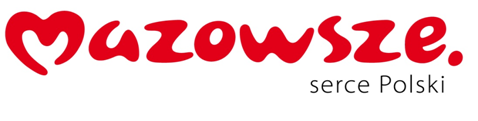 Raciąż, dnia 27.11.2023 r.Znak sprawy:   KS.271.2.7.2023Numer ogłoszenia w BZP:  2023/BZP 00492718/01WYJAŚNIENIE TREŚCI SPECYFIKACJI 
WARUNKÓW ZAMÓWIENIA Gmina Miasto Raciąż, działając na podstawie przepisów art. 284 ust. 2 i 6 ustawy z dnia 11 września 2019 roku Prawo zamówień publicznych, wyjaśnia treść specyfikacji warunków zamówienia sporządzonej w postępowaniu o udzielenie zamówienia publicznego pn. Budowa ulicy Reymonta w Raciążu.Pytanie:Prosimy o wskazanie prawidłowego terminu realizacji zamówienia. SWZ wskazuje 8 miesięcy, natomiast projekt umowy 90 dni.Odpowiedź:Zamówienie należy zrealizować zgodnie w terminie wskazanym w SWZ – 8 miesięcy. Jednocześnie Zamawiający poprawia termin w projektowanych postanowieniach umowy.Pytanie:Prosimy o modyfikację warunku udziału do spełnienia w następujący sposób: "(...) co najmniej 2 roboty budowlane w zakresie robót drogowych polegających na budowie, rozbudowie lub przebudowie drogi o nawierzchni z kostki betonowej o długości co najmniej 200 mb każda wraz zbudową/rozbudową/przebudową sieci kanalizacji sanitarnej i/lub kanalizacji deszczowej." Roboty związane z wykonywaniem kanalizacji deszczowej nie odbiegają warunkami od wykonywania kanalizacji sanitarnej.Odpowiedź:Pytanie:Proszę o dołączenie do dokumentacji przetargowej warunków technicznychelektroenergetycznych przyłączenia przewidzianej do wykonania przepompowniścieków.Odpowiedź:Warunki przyłączenie do sieci elektroenergetycznej przepompowni ścieków sanitarnych znajdują się w tomie III Projektu Budowlanego „Budowa ulicy Reymonta w Raciążu” na stronie 35.Pytanie:Czy Zamawiający wykonał odcinek pomiędzy „miejscem przyłączenia przyłączazasilającego przepompownię” a złączem kablowo – pomiarowym ZKP wrazze skrzynką elektryczną.Odpowiedź:Zgodnie z opisem technicznym i częścią rysunkową zawartą w tomie II Projektu Budowlanego „Budowa ulicy Reymonta w Raciążu” – branża elektryczna oraz przedmiarem robót dla branży elektrycznej całość robót tej branży jest przedmiotem niniejszego zadania a zatem do zrealizowania przez Wykonawcę robót.Powyższe należy uwzględnić przy składaniu oferty.	Komisja oceny ofert..............................................................................................